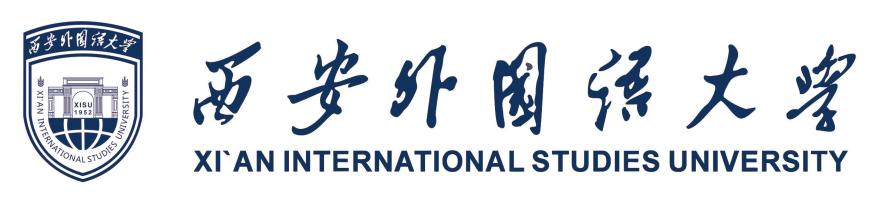 本科教学课程质量评价材料教务处制表2023年9月目    录西安外国语大学课程教学大纲开课单位                  学    院：课程代码：课程名称：课程性质：任课教师：授课对象：授课时间：教研室主讲教师职称课程名称课程编号课程类型开课学期先修课程适用专业学时学分教材与参考书教学目标与能力要求作业形式、批改次数/学期考核方式与试题类型教学策略与方法课程简介教学日历教学日历教学日历周次（节次）教学内容教学方式